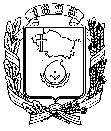 АДМИНИСТРАЦИЯ ГОРОДА НЕВИННОМЫССКАСТАВРОПОЛЬСКОГО КРАЯПОСТАНОВЛЕНИЕ04.12.2023                                    г. Невинномысск                                   № 1716 Об утверждении Положения об организации и ведении гражданской обороны в городе НевинномысскеВ соответствии  с  Федеральным    законом от 12 февраля 1998  г.           № 28-ФЗ «О гражданской обороне», постановлением Правительства Российской Федерации от 26 ноября 2007 г. № 804 «Об утверждении Положения о гражданской обороне в Российской Федерации», приказом Министерства Российской Федерации по делам гражданской обороны, чрезвычайным ситуациям и ликвидации последствий стихийных бедствий от 14 ноября 2008 г. № 687 «Об утверждении Положения об организации и ведении гражданской обороны в муниципальных образованиях и организациях» постановляю:1. Утвердить   Положение  об  организации и ведении    гражданской  обороны в городе Невинномысске согласно приложению к настоящему постановлению.2. Признать утратившим силу постановление администрации города Невинномысска от 12 августа 2016 г. № 1709 «Об утверждении и введении в действие порядка подготовки к ведению и ведения гражданской обороны в городе Невинномысске».3.  Опубликовать настоящее постановление в газете «Невинномысский рабочий», а также разместить в сетевом издании «Редакция газеты «Невинномысский рабочий» и на официальном сайте администрации города Невинномысска в информационно-телекоммуникационной сети «Интернет».4. Контроль за исполнением настоящего постановления возложить на  заместителя главы администрации города Невинномысска  Крылова П.С.Глава города Невинномысска Ставропольского края                                                                   М.А. Миненков Приложение      к постановлению администрации          города Невинномысскаот 04.12.2023 № 1716ПОЛОЖЕНИЕоб организации и ведении гражданской обороны в городе Невинномысске1. Настоящее Положение об организации и ведении гражданской  обороны в городе Невинномысске (далее - Положение) разработано в соответствии с Федеральным законом от 12 февраля 1998 г. № 28-ФЗ  «О гражданской обороне», постановлением Правительства Российской Федерации от  26 ноября 2007 г. № 804 «Об утверждении Положения о гражданской обороне в Российской Федерации», приказом Министерства Российской Федерации по делам гражданской обороны, чрезвычайным ситуациям и ликвидации последствий стихийных бедствий 
от 14 ноября 2008 г. № 687 «Об утверждении Положения об организации и ведении гражданской обороны в муниципальных образованиях и организациях» и  определяет организацию и основные направления организации и ведения гражданской обороны, а также основные мероприятия по гражданской обороне  в городе Невинномысске (далее соответственно – мероприятия, город).2. Мероприятия организуются в  рамках подготовки к ведению и ведения гражданской обороны в  городе и осуществляются в соответствии с законодательством Российской Федерации,  законами и иными нормативными правовыми актами Ставропольского края,  муниципальными нормативными правовыми актами города, а также настоящим Положением.   3.	Подготовка к ведению гражданской обороны заключается в заблаговременном выполнении мероприятий по подготовке к защите населения, материальных и культурных ценностей от опасностей, возникающих при военных конфликтах и вследствие этих конфликтов, а также при возникновении чрезвычайных ситуаций природного и техногенного характера. Выполнение мероприятий по подготовке к ведению гражданской обороны осуществляется на основании ежегодно разрабатываемого плана основных мероприятий муниципального образования  города Невинномысска Ставропольского края в области гражданской обороны, предупреждения  и ликвидации чрезвычайных ситуаций, обеспечения пожарной безопасности и безопасности людей на водных объектах  (далее – План основных мероприятий города).4.	План основных мероприятий города на год разрабатывается администрацией города и согласовывается с Главным управлением Министерства Российской Федерации по делам гражданской обороны, чрезвычайным ситуациям  и ликвидации последствий стихийных бедствий по Ставропольскому краю (далее - ГУ МЧС России по Ставропольскому краю).Планирование основных мероприятий гражданской обороны производится с учетом всесторонней оценки обстановки, которая может сложиться на территории города в результате применения современных средств поражения, а также в результате возможных террористических актов и  чрезвычайных ситуаций.5.	Ведение  гражданской обороны в городе заключается в выполнении мероприятий по защите населения, материальных и культурных ценностей на территории города от опасностей, возникающих при военных конфликтах или вследствие этих конфликтов, а также при чрезвычайных ситуациях природного и техногенного характера и осуществляется на основании планов гражданской обороны и защиты населения города (далее - План ГО).6. План ГО разрабатывается муниципальным казенным учреждением «Управление по чрезвычайным ситуациям и гражданской обороне» города Невинномысска, согласовывается с ГУ МЧС России по Ставропольскому краю и утверждается главой города.План ГО определяет объем, порядок обеспечения, способы, сроки и организацию выполнения мероприятий по гражданской обороне при военных конфликтах или вследствие этих конфликтов, а также при  чрезвычайных ситуациях природного и техногенного характера.7. Администрация города в целях решения задач в области гражданской обороны в соответствии с возложенными полномочиями в области гражданской обороны создает и содержит силы, средства, объекты гражданской обороны, запасы материально-технических, продовольственных, медицинских и иных средств, планирует и осуществляет мероприятия по гражданской обороне.8. Решение о создании спасательных служб гражданской обороны города (инженерной, коммунально-технической, оповещения и связи, автотранспортной, торговли и питания, энергетики и светомаскировки) принимается правовым актом администрации города. Организация и порядок деятельности спасательных служб  гражданской обороны города определяется положением о спасательных службах гражданской обороны города, которое утверждается постановлением администрации города.В состав спасательной службы города гражданской обороны города входят органы управления, силы и средства гражданской обороны, предназначенные для проведения мероприятий по гражданской обороне, всестороннего обеспечения действий аварийно-спасательных формирований и выполнения других неотложных работ при военных конфликтах или вследствие этих конфликтов, а также при  чрезвычайных ситуациях природного и техногенного характера.Вид и количество спасательных служб, создаваемых администрацией города, определяются на основании расчета объема и характера, выполняемых в соответствии с Планом ГО задач.	9. Организация планирования, подготовки и проведения эвакуации населения, материальных и культурных ценностей города в безопасные районы осуществляется эвакуационной комиссией города, действующей на основании положения о ней, утверждаемого постановлением администрации города.10.	Силы гражданской обороны в мирное время могут привлекаться для участия в мероприятиях по предупреждению и ликвидации чрезвычайных ситуаций природного и техногенного характера.Решение о привлечении в мирное время сил и средств гражданской обороны для ликвидации последствий чрезвычайных ситуаций принимает глава города.	11.	Руководство гражданской обороной на территории города осуществляет глава города. Глава города несет персональную ответственность за организацию и проведение мероприятий по гражданской обороне.12.	Органом, осуществляющим повседневное  управление гражданской обороной на территории города, является муниципальное казенное учреждение «Управление по чрезвычайным ситуациям и гражданской обороне» города Невинномысска. Администрация города осуществляет назначение руководителя муниципального казенного учреждения «Управление по чрезвычайным ситуациям и гражданской обороне» города Невинномысска,  разрабатывает и утверждает его функциональные обязанности. Руководитель  муниципального казенного учреждения «Управление по чрезвычайным ситуациям и гражданской обороне» города Невинномысска подчиняется непосредственно главе города.13.	 В целях обеспечения организованного и планомерного осуществления мероприятий по гражданской обороне, в том числе своевременного оповещения населения о прогнозируемых и возникших опасностях в военное время, администрацией города на территории города организуется сбор информации в области гражданской обороны (далее - информация) и обмен ею.14. Администрацией города осуществляется:1) сбор и обмен информацией с организациями, эксплуатирующими опасные производственные объекты I и II классов опасности, особо радиационно опасные и ядерно опасные производства и объекты, гидротехнические сооружения чрезвычайно высокой опасности и гидротехнические сооружения высокой опасности, а также с организациями, отнесенными в установленном порядке к категориям по гражданской обороне;2) представление информации в ГУ МЧС России по Ставропольскому краю.15. Администрация города в пределах его границ:         	1) проводит  мероприятия  по гражданской обороне, разрабатывает и реализовывает План ГО;          2) проводит подготовку населения в области гражданской обороны; 	3)	создает и поддерживает в состоянии постоянной готовности к использованию систему оповещения населения об опасностях, возникающих при военных конфликтах или вследствие этих конфликтов, а также при чрезвычайных ситуациях, защитные сооружения и другие объекты гражданской обороны, находящиеся в муниципальной собственности;          4) проводит мероприятия по подготовке к эвакуации населения, материальных и культурных ценностей в безопасные районы;	5)	проводит первоочередные мероприятия по поддержанию устойчивого функционирования организаций в военное время;				6) создает и содержит в целях гражданской обороны запасы продовольствия, медицинских средств индивидуальной защиты и иных средств;	7) обеспечивает своевременное оповещение населения, в том числе экстренное оповещение населения, об опасностях, возникающих при военных конфликтах или вследствие этих конфликтов, а также при чрезвычайных ситуациях природного и техногенного характера;	8) в пределах своих полномочий создает и поддерживает в состоянии готовности силы и средства гражданской обороны, необходимые для решения вопросов местного значения;          9) определяет перечень организаций, обеспечивающих выполнение мероприятий местного уровня по гражданской обороне.          16. Администрацией города в целях решения задач в области гражданской обороны планируются и осуществляются следующие основные  мероприятия:          16.1. По подготовке населения в области гражданской обороны: 	1) организация и подготовка населения города способам защиты от опасностей, возникающих при военных конфликтах или вследствие этих конфликтов, а также при возникновении чрезвычайных ситуаций природного и техногенного характера;	2)  подготовка личного состава формирований и служб города;	3) 	проведение учений и тренировок по гражданской обороне;	4)	организационно-методическое руководство и контроль за подготовкой работников, личного состава формирований и служб организаций, находящихся на территории города;		5) создание, оснащение курсов гражданской обороны, учебно-консультационных  пунктов по гражданской обороне и организация их деятельности, либо обеспечение курсового обучения соответствующих групп населения и оказание населению консультационных услуг в области гражданской обороны в других организациях;          6) пропаганда знаний в области гражданской обороны.	16.2. По оповещению населения об опасностях, возникающих при военных конфликтах или вследствие этих  конфликтов, а также  при возникновении  чрезвычайных ситуаций природного и техногенного характера:	1)	поддержание в состоянии  постоянной  готовности системы централизованного оповещения населения, осуществление ее реконструкции и модернизации;	2) установка специализированных технических средств оповещения и информирования  населения в местах массового пребывания людей;	3) комплексное использование средств единой сети электросвязи Российской Федерации, сетей и средств радио-, проводного и телевизионного вещания и других технических средств передачи информации;	4) сбор информации в области гражданской обороны и обмен ею.	16.3. По эвакуации  населения, материальных и культурных ценностей в безопасные районы:	1)   организация планирования, подготовки и проведения мероприятий по эвакуации населения, материальных и культурных ценностей в безопасные районы из зон возможных опасностей, а также рассредоточение работников организаций, продолжающих свою деятельность в военное время, и работников организаций, обеспечивающих выполнение мероприятий по гражданской обороне в зонах возможных опасностей;	2) подготовка безопасных районов для размещения населения, материальных и культурных ценностей, подлежащих эвакуации;	3)	создание и организация деятельности эвакуационных органов, а также подготовка их личного состава.	16.4.	По предоставлению населению средств индивидуальной и коллективной защиты:1) сохранение, поддержание в состоянии постоянной готовности к использованию по предназначению и техническое обслуживание защитных сооружений гражданской обороны и их технических систем;2) разработка планов наращивания инженерной защиты территорий, отнесенных в установленном порядке к группам по гражданской обороне;
   	3) приспособление в мирное время и при переводе гражданской обороны с мирного на военное время заглубленных помещений и других сооружений подземного пространства	для	укрытия	населения;
   	4) планирование и организация строительства недостающих защитных сооружений гражданской обороны	 в	военное	время;
   	5)	обеспечение укрытия населения в защитных сооружениях гражданской обороны, заглубленных помещениях и других сооружениях подземного пространства;6) накопление, хранение, освежение и использование по предназначению средств индивидуальной защиты населения;	7)	обеспечение выдачи населению средств индивидуальной защиты и предоставления средств коллективной защиты в установленные сроки.	
	16.5. По световой и другим видам маскировки:1)	определение перечня объектов, подлежащих маскировке;2)	разработка плана осуществления комплексной маскировки территории, отнесенной в установленном порядке к группам по гражданской обороне;3) создание и поддержание в состоянии постоянной готовности к использованию по предназначению запасов материально-технических средств, необходимых для проведения мероприятий по световой и другим видам маскировки;4) 	проведение инженерно-технических мероприятий по уменьшению демаскирующих признаков территории, отнесенной в установленном порядке к группам по гражданской обороне. 	16.6. По проведению аварийно-спасательных и других неотложных работ в случае возникновения опасностей для населения при военных конфликтах или вследствие этих конфликтов, а также при чрезвычайных ситуациях природного и техногенного характера:	1) создание, оснащение и подготовка необходимых сил и средств гражданской обороны  и единой государственной системы предупреждения и ликвидации чрезвычайных ситуаций для проведения аварийно-спасательных и других неотложных работ, а также планирование их действий;	2) создание и поддержание в состоянии постоянной готовности к использованию по предназначению запасов материально-технических, продовольственных, медицинских и иных средств для всестороннего обеспечения аварийно-спасательных и других неотложных работ.	16.7.	 По первоочередному жизнеобеспечению населения, пострадавшего при военных конфликтах или вследствие этих конфликтов, а также при чрезвычайных ситуациях природного и техногенного характера:	1) планирование и организация основных видов первоочередного жизнеобеспечения населения;	2) создание и поддержание в состоянии постоянной готовности к использованию по предназначению запасов материально-технических, продовольственных, медицинских и иных средств;	3)	нормированное снабжение населения продовольственными и непродовольственными товарами;	4)	предоставление населению коммунально-бытовых услуг;	5)	проведение санитарно-гигиенических и противоэпидемических мероприятий среди пострадавшего населения;	6)	проведение лечебно-эвакуационных мероприятий;	7) 	развертывание необходимой лечебной базы в безопасном районе, организация ее энерго- и водоснабжения;	8) 	оказание населению первой помощи;	9)	определение численности населения, оставшегося без жилья;	10)	инвентаризация сохранившегося и оценка состояния поврежденного жилого фонда, определения возможности его использования для размещения пострадавшего населения;	11) размещение пострадавшего населения в домах отдыха, пансионатах и других оздоровительных учреждениях, временных жилищах (сборных домах, палатках, землянках и т.п.), а также подселение его на площади сохранившегося жилого фонда;	12)	предоставление населению информационно-психологической поддержки.	16.8. По борьбе с пожарами, возникшими при военных конфликтах или вследствие этих конфликтов:	1) создание и организация деятельности муниципальной пожарной охраны, организация ее подготовки в области гражданской обороны и взаимодействия с другими	видами	пожарной	охраны;
   	2) организация тушения пожаров в районах проведения аварийно-спасательных и других неотложных работ и в организациях, отнесенных в установленном порядке к категориям по гражданской обороне, в военное время;	3) заблаговременное создание запасов химических реагентов для тушения пожаров.   16.9.	 По обнаружению и обозначению районов, подвергшихся радиоактивному, химическому, биологическому и иному заражению (загрязнению):1)	введение режимов радиационной защиты на территориях, подвергшихся   радиоактивному загрязнению;2) совершенствование методов и технических средств мониторинга состояния радиационной, химической, биологической обстановки, в том числе оценка степени зараженности и загрязнения продовольствия и объектов окружающей среды радиоактивными, химическими и биологическими веществами.16.10. По санитарной обработке населения, обеззараживанию зданий и сооружений, специальной обработке техники и территорий:	1)	заблаговременное создание запасов дезактивирующих, дегазирующих и дезинфицирующих веществ и растворов;	2)	создание и оснащение сил для проведения санитарной обработки населения, обеззараживания зданий и сооружений, специальной обработки техники и территорий, подготовка их в области гражданской обороны;	3) организация проведения мероприятий по санитарной обработке населения, обеззараживанию зданий и сооружений, специальной обработке техники и территорий.	16.11.	 По восстановлению и поддержанию порядка в районах, пострадавших при военных конфликтах или вследствие этих конфликтов, а также вследствие чрезвычайных ситуаций природного и техногенного характера и террористических акций:	1)	создание и оснащение сил охраны общественного порядка, подготовка их в области гражданской обороны;	2)	восстановление и охрана общественного порядка, обеспечение безопасности дорожного движения на маршрутах выдвижения сил гражданской обороны и эвакуации населения;	3)	обеспечение беспрепятственного передвижения сил гражданской обороны для проведения аварийно-спасательных и других неотложных работ;4) осуществление пропускного режима и поддержание общественного порядка в очагах поражения;	5) усиление охраны объектов, подлежащих обязательной охране органами внутренних дел, имущества юридических и физических лиц по договорам, принятие мер по охране имущества, оставшегося без присмотра.	16.12. По вопросам срочного восстановления функционирования необходимых коммунальных служб в военное время:	1)  обеспечение готовности коммунальных служб к работе в условиях военного времени, планирование их действий;	2) создание запасов оборудования и запасных частей для ремонта поврежденных систем газо-, энерго-, водоснабжения, водоотведения и канализации;	3) создание и подготовка резерва мобильных средств для очистки, опреснения и транспортировки воды;   4)	создание на водопроводных станциях необходимых запасов реагентов, реактивов, консервантов и дезинфицирующих средств;
          5)	создание запасов резервуаров и емкостей, сборно-разборных трубопроводов, мобильных резервных и автономных источников энергии, оборудования и технических средств для организации коммунального снабжения населения.	16.13. По срочному захоронению трупов в военное время:		1)  заблаговременное, в мирное время, определение мест возможных захоронений;	2) создание, подготовка и обеспечение готовности сил и средств гражданской обороны для обеспечения мероприятий по захоронению трупов, в том числе на базе специализированных ритуальных организаций;   3) оборудование мест погребения (захоронения) тел (останков) погибших;   4) организация работ по поиску тел, фиксированию мест их обнаружения, извлечению и первичной обработке погибших, опознанию и документированию, перевозке и захоронению погибших;   5)	организация санитарно-эпидемиологического надзора.16.14.  По обеспечению устойчивости функционирования организаций, необходимых для выживания населения при военных конфликтах или вследствие этих конфликтов, а также при чрезвычайных ситуациях природного и техногенного характера:	1)  создание и организация работы в мирное и военное время комиссий по вопросам повышения устойчивости функционирования объектов экономики города;	2)  рациональное размещение объектов экономики и инфраструктуры, а также средств производства в соответствии с требованиями строительных норм и правил осуществления инженерно-технических мероприятий гражданской обороны;	3) разработка и реализация в мирное и военное время инженерно-технических мероприятий гражданской обороны, в том числе в проектах строительства;	4)  планирование, подготовка и проведение аварийно-спасательных и других неотложных работ на объектах экономики, продолжающих работу в военное время;	5)	заблаговременное создание запасов материально-технических, продовольственных, медицинских и иных средств, необходимых для восстановления производственного процесса;	6)  создание страхового фонда документации;	7)  повышение эффективности защиты производственных фондов при воздействии на них современных средств поражения.	16.15. По вопросам обеспечения постоянной готовности сил и средств гражданской обороны:	1) создание и оснащение сил гражданской обороны современными техникой и оборудованием;   2) подготовка сил гражданской обороны к действиям, проведение учений и тренировок по гражданской обороне;	3)  планирование действий сил гражданской обороны;	4)  определение порядка взаимодействия и привлечения сил и средств гражданской обороны, а также всестороннее обеспечение их действий.Первый заместитель главыадминистрации города Невинномысска                                          В.Э. Соколюк